TANTÁRGYI ADATLAPTantárgyleírásAlapadatokTantárgy neve (magyarul, angolul)● Azonosító (tantárgykód)BMEEPIPQ702A tantárgy jellegeKurzustípusok és óraszámokTanulmányi teljesítményértékelés (minőségi értékelés) típusaKreditszám3TantárgyfelelősTantárgyat gondozó oktatási szervezeti egységA tantárgy weblapja A tantárgy oktatásának nyelve A tantárgy tantervi szerepe, ajánlott féléveKözvetlen előkövetelmények Erős előkövetelmény:Gyenge előkövetelmény:Párhuzamos előkövetelmény:Kizáró feltétel (nem vehető fel a tantárgy, ha korábban teljesítette az alábbi tantárgyak vagy tantárgycsoportok bármelyikét):A tantárgyleírás érvényességeJóváhagyta az Építészmérnöki Kar Tanácsa, érvényesség kezdete Célkitűzések és tanulási eredmények Célkitűzések Tanulási eredmények A tantárgy sikeres teljesítésével elsajátítható kompetenciákTudásKépességAttitűdÖnállóság és felelősségOktatási módszertan Tanulástámogató anyagokTantárgy tematikaTantárgyKövetelmények A Tanulmányi teljesítmény ellenőrzése ÉS értékeléseÁltalános szabályok Teljesítményértékelési módszerekTeljesítményértékelések részaránya a minősítésbenÉrdemjegy megállapításJavítás és pótlás A tantárgy elvégzéséhez szükséges tanulmányi munka Jóváhagyás és érvényességJóváhagyta az Építészmérnöki Kar Tanácsa, érvényesség kezdete 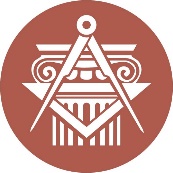 BUDAPESTI MŰSZAKI ÉS GAZDASÁGTUDOMÁNYI EGYETEMÉPÍTÉSZMÉRNÖKI KARkurzustípusheti óraszámjellegelőadás (elmélet)2önállógyakorlat1kapcsoltlaboratóriumi gyakorlat––neve:beosztása:elérhetősége:TEMATIKA - ÜTEMTERVTEMATIKA - ÜTEMTERVTEMATIKA - ÜTEMTERV1bevezető előadásféléves tematikának, a kurzus jellegének, módszertanának ismertetése2tematikus előadás_1a féléves témához kapcsolódó előadás/vendégelőadás3tematikus előadás_2a féléves témához kapcsolódó előadás/vendégelőadás4szeminárium_1a féléves projekthez kapcsolódó 1. részfeladat (alkotást megalapozó elméleti munkarész) prezentációja és értékelése5konzultáció_1a féléves projekttel kapcsolatos konzultáció – koncepcióalkotás6konzultáció_2a féléves projekttel kapcsolatos konzultáció – koncepcióalkotás, pótprezentáció7vázlattervi hét-8szeminárium_2a féléves projekthez kapcsolódó 2. részfeladat (tervezett alkotás koncpciója) prezentációja és értékelése9konzultáció_3a féléves projekttel kapcsolatos konzultáció – alkotás kidolgozása10konzultáció_4a féléves projekttel kapcsolatos konzultáció – alkotás kidolgozása11szeminárium_3a féléves projekthez kapcsolódó 2. részfeladat (tervezett alkotás kialakult formája) prezentációja és értékelése12konzultáció_5a féléves projekttel kapcsolatos konzultáció – alkotás véglegesítése13konzultáció_6a féléves projekttel kapcsolatos konzultáció – alkotás véglegesítése14feldolgozási hét-tevékenységóra/félévrészvétel a kontakt tanórákon12x3=36felkészülés kontakt tanórákra12x2=24félév végi feladat önálló elkészítése30összesen:                ∑ 90